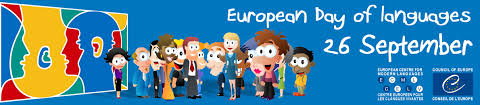 European Day of LanguagesEaquals QuizWhat languages do Eaquals accredited members teach?How many of the languages taught by Eaquals accredited members are non-European languages?What are the three most common languages you can study at Eaquals accredited schools?In how many countries are Eaquals schools located?Which country has the highest number of Eaquals accredited schools? In how many Eaquals schools can you learn Chinese?In which Eaquals accredited school can you study the highest number of languages?What international examinations do Eaquals associate members offer?  How many Eaquals accredited members took part in the summer campaign on social media this year using #eaquals18students ?